ПРОЕКТ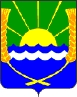 АДМИНИСТРАЦИЯ КРАСНОСАДОВСКОГО СЕЛЬСКОГО ПОСЕЛЕНИЯПОСТАНОВЛЕНИЕот __.07.2022 №___п. Красный СадОб утверждении отчета об исполнении плана реализации муниципальной программы «Участие в предупреждении и ликвидации последствий чрезвычайных ситуаций в границах Красносадовского сельского поселения, обеспечение пожарной безопасности» за 1 полугодие 2022 годаВ соответствии с постановлением Администрации Красносадовского сельского поселения от 17.10.2018г.  № 86/1 «Об утверждении Порядка разработки, реализации и оценки эффективности муниципальных программ Красносадовского сельского поселения», постановлением Администрации Красносадовского сельского поселения от 17.10.2018г. №86/2 «Об утверждении Перечня муниципальных программ Красносадовского сельского поселения», постановлением Администрации Красносадовского сельского поселения от 30.12.2021г. №156 «Об утверждении Плана реализации муниципальной программы «Участие в предупреждении и ликвидации последствий чрезвычайных ситуаций в границах Красносадовского сельского поселения, обеспечение пожарной безопасности» на 2022 год», Администрация Красносадовского сельского поселенияПОСТАНОВЛЯЕТ:1. Утвердить Отчет об исполнении плана реализации муниципальной программы «Участие в предупреждении и ликвидации последствий чрезвычайных ситуаций в границах Красносадовского сельского поселения, обеспечение пожарной безопасности» за 1 полугодие 2022 года, согласно приложению.2. Настоящее постановление вступает в силу с момента подписания и подлежит опубликованию на официальном сайте Администрации Красносадовского сельского поселения.3. Контроль за выполнением настоящего постановления оставляю за собой.              Глава АдминистрацииКрасносадовского сельского поселения 		          		       Н.П.ПивненкоПриложение к постановлению № … от ….07.2022г.ОТЧЕТоб исполнении плана реализации муниципальной программы «Участие в предупреждении и ликвидации последствий чрезвычайных ситуаций в границах Красносадовского сельского поселения, обеспечение пожарной безопасности» за 1 полугодие 2022 год№ п/пНомер и наименование<4>Ответственный 
 исполнитель, соисполнитель, участник
Результат реализации (краткое описание)Фактическая дата начала
реализацииФактическая дата окончания
реализации, 
наступления 
контрольного 
событияРасходы бюджетов на реализацию муниципальной программы, тыс. рублейРасходы бюджетов на реализацию муниципальной программы, тыс. рублейРасходы бюджетов на реализацию муниципальной программы, тыс. рублейОбъемы неосвоенных средств и причины их неосвоения № п/пНомер и наименование<4>Ответственный 
 исполнитель, соисполнитель, участник
Результат реализации (краткое описание)Фактическая дата начала
реализацииФактическая дата окончания
реализации, 
наступления 
контрольного 
событияпредусмотреномуниципальной программойпредусмотрено сводной бюджетной росписьюфакт на отчетную дату Объемы неосвоенных средств и причины их неосвоения 12345678910Подпрограмма 1. «Пожарная безопасность»Подпрограмма 1. «Пожарная безопасность»Подпрограмма 1. «Пожарная безопасность»Подпрограмма 1. «Пожарная безопасность»Подпрограмма 1. «Пожарная безопасность»Подпрограмма 1. «Пожарная безопасность»Подпрограмма 1. «Пожарная безопасность»Подпрограмма 1. «Пожарная безопасность»Подпрограмма 1. «Пожарная безопасность»Основное мероприятие 1.1.Оснащение современным оборудованием, снаряжением и улучшение материально-технической базы, страхование добровольных пожарных.Администрация Красносадовского сельского поселенияУлучшение оперативных возможностей при тушении пожаров и спасении людей на пожарахянварьдекабрь1,01,00,80,2уменьшение количества добровольных пожарных (страхование)Итого по муниципальной
программе1,01,00,80,2